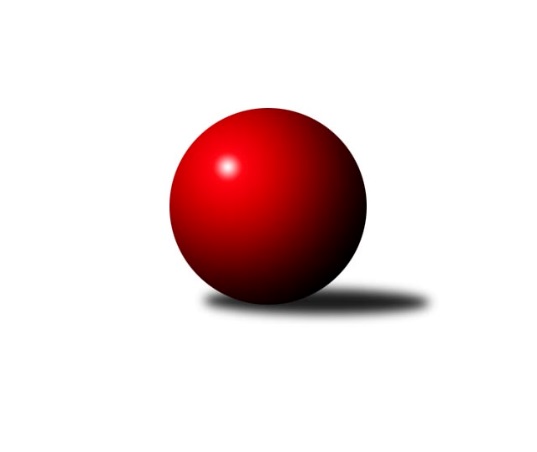 Č.25Ročník 2012/2013	3.5.2024 Severomoravská divize 2012/2013Statistika 25. kolaTabulka družstev:		družstvo	záp	výh	rem	proh	skore	sety	průměr	body	plné	dorážka	chyby	1.	KK Minerva Opava ˝A˝	25	20	0	5	265 : 135 	(176.5 : 123.5)	2561	40	1739	822	21.5	2.	TJ Unie Hlubina ˝A˝	25	18	1	6	256 : 144 	(175.0 : 125.0)	2522	37	1723	798	25	3.	TJ Jiskra Rýmařov ˝A˝	25	15	0	10	226 : 174 	(155.0 : 145.0)	2509	30	1727	782	32.4	4.	TJ Horní Benešov ˝B˝	25	14	1	10	228 : 172 	(163.0 : 137.0)	2537	29	1739	797	29.2	5.	KK Lipník nad Bečvou ˝A˝	25	14	0	11	214 : 186 	(154.5 : 145.5)	2491	28	1729	762	36.8	6.	TJ Opava ˝B˝	25	14	0	11	203 : 197 	(161.0 : 139.0)	2524	28	1733	791	29.2	7.	Sokol Přemyslovice ˝B˝	25	13	1	11	219 : 181 	(147.0 : 153.0)	2508	27	1722	786	29.6	8.	SKK Jeseník ˝A˝	25	12	1	12	204 : 196 	(152.5 : 147.5)	2514	25	1729	785	28.5	9.	TJ  Odry ˝A˝	25	12	0	13	207 : 193 	(152.5 : 147.5)	2494	24	1715	779	26.7	10.	SKK Ostrava B	25	10	0	15	160 : 240 	(135.0 : 165.0)	2472	20	1720	752	32.5	11.	KK Hranice ˝A˝	25	9	0	16	152 : 248 	(127.0 : 173.0)	2483	18	1720	763	33.4	12.	TJ Sokol Sedlnice ˝A˝	25	8	1	16	167 : 233 	(136.5 : 163.5)	2528	17	1737	791	33.4	13.	KK Šumperk ˝B˝	25	8	0	17	156 : 244 	(128.0 : 172.0)	2501	16	1733	768	31.6	14.	TJ VOKD Poruba ˝A˝	25	5	1	19	143 : 257 	(136.5 : 163.5)	2467	11	1709	758	38.6Tabulka doma:		družstvo	záp	výh	rem	proh	skore	sety	průměr	body	maximum	minimum	1.	KK Lipník nad Bečvou ˝A˝	13	11	0	2	151 : 57 	(99.0 : 57.0)	2498	22	2553	2450	2.	TJ Unie Hlubina ˝A˝	12	11	0	1	142 : 50 	(102.0 : 42.0)	2631	22	2731	2573	3.	KK Minerva Opava ˝A˝	13	11	0	2	142 : 66 	(91.5 : 64.5)	2651	22	2765	2596	4.	TJ Jiskra Rýmařov ˝A˝	12	9	0	3	138 : 54 	(86.0 : 58.0)	2565	18	2696	2479	5.	TJ  Odry ˝A˝	13	9	0	4	137 : 71 	(91.5 : 64.5)	2560	18	2670	2459	6.	TJ Horní Benešov ˝B˝	13	8	1	4	135 : 73 	(94.5 : 61.5)	2598	17	2724	2487	7.	TJ Opava ˝B˝	13	8	0	5	117 : 91 	(93.0 : 63.0)	2569	16	2645	2503	8.	SKK Ostrava B	12	8	0	4	106 : 86 	(81.0 : 63.0)	2455	16	2512	2384	9.	SKK Jeseník ˝A˝	12	7	1	4	112 : 80 	(80.0 : 64.0)	2606	15	2674	2518	10.	Sokol Přemyslovice ˝B˝	12	7	0	5	114 : 78 	(75.5 : 68.5)	2580	14	2715	2479	11.	KK Šumperk ˝B˝	13	7	0	6	105 : 103 	(75.0 : 81.0)	2469	14	2555	2361	12.	KK Hranice ˝A˝	12	6	0	6	91 : 101 	(71.5 : 72.5)	2520	12	2577	2448	13.	TJ VOKD Poruba ˝A˝	13	4	0	9	90 : 118 	(78.5 : 77.5)	2440	8	2535	2344	14.	TJ Sokol Sedlnice ˝A˝	12	3	1	8	76 : 116 	(65.5 : 78.5)	2511	7	2643	2342Tabulka venku:		družstvo	záp	výh	rem	proh	skore	sety	průměr	body	maximum	minimum	1.	KK Minerva Opava ˝A˝	12	9	0	3	123 : 69 	(85.0 : 59.0)	2553	18	2652	2390	2.	TJ Unie Hlubina ˝A˝	13	7	1	5	114 : 94 	(73.0 : 83.0)	2513	15	2619	2388	3.	Sokol Přemyslovice ˝B˝	13	6	1	6	105 : 103 	(71.5 : 84.5)	2503	13	2659	2327	4.	TJ Horní Benešov ˝B˝	12	6	0	6	93 : 99 	(68.5 : 75.5)	2532	12	2672	2418	5.	TJ Opava ˝B˝	12	6	0	6	86 : 106 	(68.0 : 76.0)	2520	12	2597	2396	6.	TJ Jiskra Rýmařov ˝A˝	13	6	0	7	88 : 120 	(69.0 : 87.0)	2505	12	2661	2375	7.	SKK Jeseník ˝A˝	13	5	0	8	92 : 116 	(72.5 : 83.5)	2507	10	2643	2394	8.	TJ Sokol Sedlnice ˝A˝	13	5	0	8	91 : 117 	(71.0 : 85.0)	2529	10	2659	2419	9.	TJ  Odry ˝A˝	12	3	0	9	70 : 122 	(61.0 : 83.0)	2488	6	2692	2192	10.	KK Lipník nad Bečvou ˝A˝	12	3	0	9	63 : 129 	(55.5 : 88.5)	2490	6	2604	2394	11.	KK Hranice ˝A˝	13	3	0	10	61 : 147 	(55.5 : 100.5)	2480	6	2683	2366	12.	SKK Ostrava B	13	2	0	11	54 : 154 	(54.0 : 102.0)	2473	4	2586	2371	13.	TJ VOKD Poruba ˝A˝	12	1	1	10	53 : 139 	(58.0 : 86.0)	2469	3	2537	2361	14.	KK Šumperk ˝B˝	12	1	0	11	51 : 141 	(53.0 : 91.0)	2504	2	2636	2432Tabulka podzimní části:		družstvo	záp	výh	rem	proh	skore	sety	průměr	body	doma	venku	1.	SKK Jeseník ˝A˝	13	10	1	2	136 : 72 	(91.0 : 65.0)	2536	21 	6 	1 	1 	4 	0 	1	2.	TJ Horní Benešov ˝B˝	13	9	0	4	131 : 77 	(89.0 : 67.0)	2539	18 	6 	0 	1 	3 	0 	3	3.	KK Minerva Opava ˝A˝	13	9	0	4	127 : 81 	(82.5 : 73.5)	2591	18 	4 	0 	2 	5 	0 	2	4.	TJ Unie Hlubina ˝A˝	13	8	1	4	124 : 84 	(90.5 : 65.5)	2523	17 	5 	0 	1 	3 	1 	3	5.	TJ  Odry ˝A˝	13	8	0	5	122 : 86 	(91.5 : 64.5)	2565	16 	6 	0 	1 	2 	0 	4	6.	KK Lipník nad Bečvou ˝A˝	13	7	0	6	112 : 96 	(77.5 : 78.5)	2490	14 	6 	0 	0 	1 	0 	6	7.	TJ Jiskra Rýmařov ˝A˝	13	7	0	6	110 : 98 	(74.5 : 81.5)	2478	14 	4 	0 	2 	3 	0 	4	8.	KK Hranice ˝A˝	13	7	0	6	103 : 105 	(72.0 : 84.0)	2497	14 	4 	0 	2 	3 	0 	4	9.	SKK Ostrava B	13	7	0	6	96 : 112 	(74.5 : 81.5)	2468	14 	5 	0 	1 	2 	0 	5	10.	Sokol Přemyslovice ˝B˝	13	6	0	7	99 : 109 	(73.0 : 83.0)	2491	12 	4 	0 	2 	2 	0 	5	11.	TJ Opava ˝B˝	13	6	0	7	95 : 113 	(77.5 : 78.5)	2524	12 	4 	0 	3 	2 	0 	4	12.	KK Šumperk ˝B˝	13	4	0	9	79 : 129 	(69.5 : 86.5)	2538	8 	4 	0 	3 	0 	0 	6	13.	TJ VOKD Poruba ˝A˝	13	1	0	12	63 : 145 	(68.0 : 88.0)	2464	2 	0 	0 	7 	1 	0 	5	14.	TJ Sokol Sedlnice ˝A˝	13	1	0	12	59 : 149 	(61.0 : 95.0)	2510	2 	0 	0 	6 	1 	0 	6Tabulka jarní části:		družstvo	záp	výh	rem	proh	skore	sety	průměr	body	doma	venku	1.	KK Minerva Opava ˝A˝	12	11	0	1	138 : 54 	(94.0 : 50.0)	2536	22 	7 	0 	0 	4 	0 	1 	2.	TJ Unie Hlubina ˝A˝	12	10	0	2	132 : 60 	(84.5 : 59.5)	2536	20 	6 	0 	0 	4 	0 	2 	3.	TJ Jiskra Rýmařov ˝A˝	12	8	0	4	116 : 76 	(80.5 : 63.5)	2553	16 	5 	0 	1 	3 	0 	3 	4.	TJ Opava ˝B˝	12	8	0	4	108 : 84 	(83.5 : 60.5)	2530	16 	4 	0 	2 	4 	0 	2 	5.	Sokol Přemyslovice ˝B˝	12	7	1	4	120 : 72 	(74.0 : 70.0)	2538	15 	3 	0 	3 	4 	1 	1 	6.	TJ Sokol Sedlnice ˝A˝	12	7	1	4	108 : 84 	(75.5 : 68.5)	2546	15 	3 	1 	2 	4 	0 	2 	7.	KK Lipník nad Bečvou ˝A˝	12	7	0	5	102 : 90 	(77.0 : 67.0)	2494	14 	5 	0 	2 	2 	0 	3 	8.	TJ Horní Benešov ˝B˝	12	5	1	6	97 : 95 	(74.0 : 70.0)	2543	11 	2 	1 	3 	3 	0 	3 	9.	TJ VOKD Poruba ˝A˝	12	4	1	7	80 : 112 	(68.5 : 75.5)	2467	9 	4 	0 	2 	0 	1 	5 	10.	TJ  Odry ˝A˝	12	4	0	8	85 : 107 	(61.0 : 83.0)	2432	8 	3 	0 	3 	1 	0 	5 	11.	KK Šumperk ˝B˝	12	4	0	8	77 : 115 	(58.5 : 85.5)	2459	8 	3 	0 	3 	1 	0 	5 	12.	SKK Ostrava B	12	3	0	9	64 : 128 	(60.5 : 83.5)	2475	6 	3 	0 	3 	0 	0 	6 	13.	SKK Jeseník ˝A˝	12	2	0	10	68 : 124 	(61.5 : 82.5)	2510	4 	1 	0 	3 	1 	0 	7 	14.	KK Hranice ˝A˝	12	2	0	10	49 : 143 	(55.0 : 89.0)	2473	4 	2 	0 	4 	0 	0 	6 Zisk bodů pro družstvo:		jméno hráče	družstvo	body	zápasy	v %	dílčí body	sety	v %	1.	Petr Chodura 	TJ Unie Hlubina ˝A˝ 	42	/	25	(84%)		/		(%)	2.	Michal Zatyko 	TJ Unie Hlubina ˝A˝ 	34	/	22	(77%)		/		(%)	3.	Michal Hejtmánek 	TJ Unie Hlubina ˝A˝ 	34	/	23	(74%)		/		(%)	4.	Ivo Stuchlík 	TJ Sokol Sedlnice ˝A˝ 	34	/	24	(71%)		/		(%)	5.	Věra Tomanová 	TJ Jiskra Rýmařov ˝A˝ 	34	/	24	(71%)		/		(%)	6.	Miroslav Dimidenko 	TJ  Odry ˝A˝ 	34	/	24	(71%)		/		(%)	7.	Jan Sedláček 	Sokol Přemyslovice ˝B˝ 	34	/	24	(71%)		/		(%)	8.	Václav Smejkal 	SKK Jeseník ˝A˝ 	34	/	25	(68%)		/		(%)	9.	Vladislav Pečinka 	TJ Horní Benešov ˝B˝ 	33	/	24	(69%)		/		(%)	10.	Lenka Pouchlá 	SKK Ostrava B 	32	/	23	(70%)		/		(%)	11.	Marek Frydrych 	TJ  Odry ˝A˝ 	32	/	24	(67%)		/		(%)	12.	Richard Štětka 	KK Lipník nad Bečvou ˝A˝ 	32	/	25	(64%)		/		(%)	13.	Miroslav Ondrouch 	Sokol Přemyslovice ˝B˝ 	32	/	25	(64%)		/		(%)	14.	Michal Klich 	TJ Horní Benešov ˝B˝ 	31	/	22	(70%)		/		(%)	15.	Pavel Martinec 	KK Minerva Opava ˝A˝ 	30	/	18	(83%)		/		(%)	16.	Petr Rak 	TJ Horní Benešov ˝B˝ 	30	/	19	(79%)		/		(%)	17.	Ladislav Janáč 	TJ Jiskra Rýmařov ˝A˝ 	30	/	19	(79%)		/		(%)	18.	Karel Chlevišťan 	TJ  Odry ˝A˝ 	30	/	20	(75%)		/		(%)	19.	Zdeněk Janoud 	SKK Jeseník ˝A˝ 	30	/	25	(60%)		/		(%)	20.	Tomáš Slavík 	KK Minerva Opava ˝A˝ 	29	/	21	(69%)		/		(%)	21.	Zdeněk Macháček 	KK Lipník nad Bečvou ˝A˝ 	29	/	24	(60%)		/		(%)	22.	Stanislav Brokl 	KK Minerva Opava ˝A˝ 	28	/	18	(78%)		/		(%)	23.	Pavel Močár 	Sokol Přemyslovice ˝B˝ 	28	/	22	(64%)		/		(%)	24.	Jaroslav Tezzele 	TJ Jiskra Rýmařov ˝A˝ 	28	/	24	(58%)		/		(%)	25.	Vlastimil Skopalík 	TJ Horní Benešov ˝B˝ 	28	/	24	(58%)		/		(%)	26.	Maciej Basista 	TJ Opava ˝B˝ 	27	/	24	(56%)		/		(%)	27.	Zdeněk Macháček 	KK Lipník nad Bečvou ˝A˝ 	26	/	20	(65%)		/		(%)	28.	Jiří Fárek 	SKK Jeseník ˝A˝ 	26	/	21	(62%)		/		(%)	29.	Josef Pilatík 	TJ Jiskra Rýmařov ˝A˝ 	26	/	21	(62%)		/		(%)	30.	Pavel Kovalčík 	TJ Opava ˝B˝ 	26	/	23	(57%)		/		(%)	31.	Vladimír Heiser 	KK Minerva Opava ˝A˝ 	26	/	23	(57%)		/		(%)	32.	Milan Vymazal 	KK Šumperk ˝B˝ 	26	/	25	(52%)		/		(%)	33.	Zdeněk Grulich 	Sokol Přemyslovice ˝B˝ 	25	/	22	(57%)		/		(%)	34.	Anna Ledvinová 	KK Hranice ˝A˝ 	25	/	23	(54%)		/		(%)	35.	Milan Jahn 	TJ Opava ˝B˝ 	25	/	24	(52%)		/		(%)	36.	Luděk Slanina 	KK Minerva Opava ˝A˝ 	24	/	19	(63%)		/		(%)	37.	Pavel Heinisch 	KK Šumperk ˝B˝ 	24	/	21	(57%)		/		(%)	38.	Martin Skopal 	TJ VOKD Poruba ˝A˝ 	24	/	22	(55%)		/		(%)	39.	Petr Dvorský 	TJ  Odry ˝A˝ 	24	/	22	(55%)		/		(%)	40.	Petr Šulák 	SKK Jeseník ˝A˝ 	24	/	22	(55%)		/		(%)	41.	Jitka Szczyrbová 	KK Lipník nad Bečvou ˝A˝ 	24	/	23	(52%)		/		(%)	42.	Petr Pavelka 	KK Hranice ˝A˝ 	24	/	23	(52%)		/		(%)	43.	Petr Brablec 	TJ Unie Hlubina ˝A˝ 	24	/	23	(52%)		/		(%)	44.	Petr Basta 	TJ VOKD Poruba ˝A˝ 	23	/	21	(55%)		/		(%)	45.	Zdeněk Chlopčík 	KK Minerva Opava ˝A˝ 	22	/	23	(48%)		/		(%)	46.	Josef Matušek 	TJ Jiskra Rýmařov ˝A˝ 	22	/	24	(46%)		/		(%)	47.	František Oliva 	TJ Unie Hlubina ˝A˝ 	22	/	25	(44%)		/		(%)	48.	Marek Hynar 	TJ Opava ˝B˝ 	21	/	21	(50%)		/		(%)	49.	Vilém Zeiner 	KK Lipník nad Bečvou ˝A˝ 	21	/	23	(46%)		/		(%)	50.	Jan Míka 	TJ VOKD Poruba ˝A˝ 	20	/	20	(50%)		/		(%)	51.	Josef Němec 	TJ Opava ˝B˝ 	20	/	21	(48%)		/		(%)	52.	Michal Blažek 	TJ Horní Benešov ˝B˝ 	20	/	23	(43%)		/		(%)	53.	Jaromír Rabenseifner 	KK Šumperk ˝B˝ 	19	/	23	(41%)		/		(%)	54.	Stanislav Ovšák 	TJ  Odry ˝A˝ 	18	/	17	(53%)		/		(%)	55.	Tomáš Polášek 	SKK Ostrava B 	18	/	19	(47%)		/		(%)	56.	Miroslav Složil 	SKK Ostrava B 	18	/	22	(41%)		/		(%)	57.	Milan Janyška 	TJ Sokol Sedlnice ˝A˝ 	16	/	12	(67%)		/		(%)	58.	Aleš Fischer 	KK Minerva Opava ˝A˝ 	16	/	14	(57%)		/		(%)	59.	Martin Juřica 	TJ Sokol Sedlnice ˝A˝ 	16	/	16	(50%)		/		(%)	60.	Jaroslav Chvostek 	TJ Sokol Sedlnice ˝A˝ 	16	/	19	(42%)		/		(%)	61.	Jiří Vrba 	SKK Jeseník ˝A˝ 	16	/	19	(42%)		/		(%)	62.	Vladimír Hudec 	KK Hranice ˝A˝ 	16	/	21	(38%)		/		(%)	63.	Dan Šodek 	SKK Ostrava B 	16	/	22	(36%)		/		(%)	64.	Jiří Šoupal 	Sokol Přemyslovice ˝B˝ 	16	/	24	(33%)		/		(%)	65.	Gustav Vojtek 	KK Šumperk ˝B˝ 	15	/	19	(39%)		/		(%)	66.	Milan Dvorský 	Sokol Přemyslovice ˝B˝ 	14	/	10	(70%)		/		(%)	67.	Karel Pitrun 	KK Hranice ˝A˝ 	14	/	11	(64%)		/		(%)	68.	Adam Chvostek 	TJ Sokol Sedlnice ˝A˝ 	14	/	19	(37%)		/		(%)	69.	Rudolf Haim 	TJ Opava ˝B˝ 	14	/	19	(37%)		/		(%)	70.	Martin Bilíček 	TJ Horní Benešov ˝B˝ 	14	/	21	(33%)		/		(%)	71.	Petr Číž 	TJ VOKD Poruba ˝A˝ 	14	/	24	(29%)		/		(%)	72.	Petr Hendrych 	KK Lipník nad Bečvou ˝A˝ 	12	/	7	(86%)		/		(%)	73.	Jan Semrád 	KK Šumperk ˝B˝ 	12	/	15	(40%)		/		(%)	74.	Vratislav Kolář 	KK Hranice ˝A˝ 	12	/	16	(38%)		/		(%)	75.	Rostislav Bareš 	TJ VOKD Poruba ˝A˝ 	12	/	17	(35%)		/		(%)	76.	Ladislav Míka 	TJ VOKD Poruba ˝A˝ 	12	/	17	(35%)		/		(%)	77.	Štěpán Charník 	TJ Jiskra Rýmařov ˝A˝ 	12	/	17	(35%)		/		(%)	78.	Jaroslav Heblák 	TJ Jiskra Rýmařov ˝A˝ 	12	/	18	(33%)		/		(%)	79.	Miroslav Mrkos 	KK Šumperk ˝B˝ 	12	/	19	(32%)		/		(%)	80.	František Opravil 	KK Hranice ˝A˝ 	12	/	21	(29%)		/		(%)	81.	Radmila Pastvová 	TJ Unie Hlubina ˝A˝ 	10	/	9	(56%)		/		(%)	82.	Miroslav Mikulský 	TJ Sokol Sedlnice ˝A˝ 	10	/	11	(45%)		/		(%)	83.	Jan Stuchlík 	TJ Sokol Sedlnice ˝A˝ 	10	/	11	(45%)		/		(%)	84.	Josef Plšek 	KK Minerva Opava ˝A˝ 	10	/	12	(42%)		/		(%)	85.	Jan Šebek 	TJ  Odry ˝A˝ 	10	/	13	(38%)		/		(%)	86.	Petr Matějka 	KK Šumperk ˝B˝ 	10	/	18	(28%)		/		(%)	87.	Miroslav Setinský 	SKK Jeseník ˝A˝ 	10	/	20	(25%)		/		(%)	88.	Jiří Terrich 	KK Hranice ˝A˝ 	10	/	20	(25%)		/		(%)	89.	Zdeněk Kuna 	SKK Ostrava B 	10	/	20	(25%)		/		(%)	90.	Jan Pavlosek 	SKK Ostrava B 	9	/	14	(32%)		/		(%)	91.	František Deingruber 	SKK Ostrava B 	9	/	17	(26%)		/		(%)	92.	Pavel Marek 	TJ Unie Hlubina ˝A˝ 	8	/	4	(100%)		/		(%)	93.	Zdeněk Skala 	TJ Sokol Sedlnice ˝A˝ 	7	/	11	(32%)		/		(%)	94.	Vladimír Peter 	TJ Opava ˝B˝ 	6	/	3	(100%)		/		(%)	95.	Michal Bezruč 	TJ VOKD Poruba ˝A˝ 	6	/	3	(100%)		/		(%)	96.	Vladimír Trojek 	TJ VOKD Poruba ˝A˝ 	6	/	12	(25%)		/		(%)	97.	Jaroslav Lušovský 	TJ  Odry ˝A˝ 	6	/	13	(23%)		/		(%)	98.	Rostislav Cundrla 	SKK Jeseník ˝A˝ 	4	/	3	(67%)		/		(%)	99.	Oldřich Pajchl 	Sokol Přemyslovice ˝B˝ 	4	/	3	(67%)		/		(%)	100.	Jiří Vrba 	SKK Jeseník ˝A˝ 	4	/	3	(67%)		/		(%)	101.	Rudolf Riezner 	TJ Unie Hlubina ˝A˝ 	4	/	3	(67%)		/		(%)	102.	Jaroslav Koppa 	KK Lipník nad Bečvou ˝A˝ 	4	/	3	(67%)		/		(%)	103.	Jiří Koloděj 	SKK Ostrava B 	4	/	4	(50%)		/		(%)	104.	Václav Rábl 	TJ Unie Hlubina ˝A˝ 	4	/	4	(50%)		/		(%)	105.	Karel Kučera 	SKK Jeseník ˝A˝ 	4	/	4	(50%)		/		(%)	106.	Vlastimila Kolářová 	KK Lipník nad Bečvou ˝A˝ 	4	/	4	(50%)		/		(%)	107.	Jiří Kankovský 	Sokol Přemyslovice ˝B˝ 	4	/	5	(40%)		/		(%)	108.	Lukáš Sedláček 	Sokol Přemyslovice ˝B˝ 	4	/	5	(40%)		/		(%)	109.	Zdeněk Krejčiřík 	KK Lipník nad Bečvou ˝A˝ 	4	/	8	(25%)		/		(%)	110.	Petr Dankovič 	TJ Horní Benešov ˝B˝ 	4	/	9	(22%)		/		(%)	111.	Michal Rašťák 	TJ Horní Benešov ˝B˝ 	2	/	1	(100%)		/		(%)	112.	David Láčík 	TJ Horní Benešov ˝B˝ 	2	/	1	(100%)		/		(%)	113.	Radek Grulich 	Sokol Přemyslovice ˝B˝ 	2	/	1	(100%)		/		(%)	114.	Jakub Hájek 	TJ VOKD Poruba ˝A˝ 	2	/	1	(100%)		/		(%)	115.	Svatopluk Kříž 	TJ Opava ˝B˝ 	2	/	1	(100%)		/		(%)	116.	Petr Kozák 	TJ Horní Benešov ˝B˝ 	2	/	1	(100%)		/		(%)	117.	Břetislav Mrkvica 	TJ VOKD Poruba ˝A˝ 	2	/	2	(50%)		/		(%)	118.	Michal Blažek 	TJ Opava ˝B˝ 	2	/	2	(50%)		/		(%)	119.	Dominik Bohm 	SKK Ostrava B 	2	/	2	(50%)		/		(%)	120.	Petr Šebestík 	SKK Ostrava B 	2	/	2	(50%)		/		(%)	121.	Karel Škrobánek 	TJ Opava ˝B˝ 	2	/	2	(50%)		/		(%)	122.	Milan Smékal 	Sokol Přemyslovice ˝B˝ 	2	/	2	(50%)		/		(%)	123.	Zdeněk Šíma st. 	TJ  Odry ˝A˝ 	2	/	2	(50%)		/		(%)	124.	David Mrkvica 	TJ Sokol Sedlnice ˝A˝ 	2	/	2	(50%)		/		(%)	125.	Aleš Dimidenko 	TJ  Odry ˝A˝ 	2	/	3	(33%)		/		(%)	126.	Jaroslav Klekner 	TJ VOKD Poruba ˝A˝ 	2	/	3	(33%)		/		(%)	127.	Jaromír Hendrych ml. 	TJ Horní Benešov ˝B˝ 	2	/	3	(33%)		/		(%)	128.	Jiří Brož 	TJ  Odry ˝A˝ 	2	/	3	(33%)		/		(%)	129.	Jan Špalek 	KK Lipník nad Bečvou ˝A˝ 	2	/	4	(25%)		/		(%)	130.	Jaroslav Mika 	TJ  Odry ˝A˝ 	2	/	4	(25%)		/		(%)	131.	Jakub Telařík 	TJ Sokol Sedlnice ˝A˝ 	2	/	5	(20%)		/		(%)	132.	Marcela Jurníčková 	Sokol Přemyslovice ˝B˝ 	2	/	5	(20%)		/		(%)	133.	Ivo Marek 	TJ VOKD Poruba ˝A˝ 	2	/	6	(17%)		/		(%)	134.	Josef Suchan 	KK Šumperk ˝B˝ 	2	/	6	(17%)		/		(%)	135.	Tomáš Valíček 	TJ Opava ˝B˝ 	2	/	9	(11%)		/		(%)	136.	Rostislav Pelz 	KK Lipník nad Bečvou ˝A˝ 	2	/	9	(11%)		/		(%)	137.	Jaroslav Tobola 	TJ Sokol Sedlnice ˝A˝ 	2	/	10	(10%)		/		(%)	138.	Josef Schwarz 	KK Hranice ˝A˝ 	2	/	10	(10%)		/		(%)	139.	Roman Šíma ml. 	TJ  Odry ˝A˝ 	1	/	2	(25%)		/		(%)	140.	Stanislav Brejcha 	TJ Sokol Sedlnice ˝A˝ 	0	/	1	(0%)		/		(%)	141.	Pavel Skopalík 	TJ Horní Benešov ˝B˝ 	0	/	1	(0%)		/		(%)	142.	František Sedláček 	TJ Unie Hlubina ˝A˝ 	0	/	1	(0%)		/		(%)	143.	Daniel Ševčík st.	TJ  Odry ˝A˝ 	0	/	1	(0%)		/		(%)	144.	Rostislav Kletenský 	TJ Sokol Sedlnice ˝A˝ 	0	/	1	(0%)		/		(%)	145.	Zdeněk Mžik 	TJ VOKD Poruba ˝A˝ 	0	/	1	(0%)		/		(%)	146.	Alena Koběrová 	TJ Unie Hlubina ˝A˝ 	0	/	1	(0%)		/		(%)	147.	Lukáš Trojek 	TJ VOKD Poruba ˝A˝ 	0	/	1	(0%)		/		(%)	148.	Veronika Poláčková 	TJ Sokol Sedlnice ˝A˝ 	0	/	1	(0%)		/		(%)	149.	Zdeněk Kment 	TJ Horní Benešov ˝B˝ 	0	/	1	(0%)		/		(%)	150.	Miroslav Futerko 	SKK Ostrava B 	0	/	1	(0%)		/		(%)	151.	Michal Strachota 	KK Šumperk ˝B˝ 	0	/	1	(0%)		/		(%)	152.	Hana Vlčková 	TJ Unie Hlubina ˝A˝ 	0	/	1	(0%)		/		(%)	153.	Maxim Bedarev 	TJ Unie Hlubina ˝A˝ 	0	/	1	(0%)		/		(%)	154.	Koloman Bagi 	TJ Unie Hlubina ˝A˝ 	0	/	1	(0%)		/		(%)	155.	Marek Hampl 	TJ Jiskra Rýmařov ˝A˝ 	0	/	1	(0%)		/		(%)	156.	Jaromíra Smejkalová 	SKK Jeseník ˝A˝ 	0	/	2	(0%)		/		(%)	157.	Miroslav Adámek 	KK Šumperk ˝B˝ 	0	/	2	(0%)		/		(%)	158.	Eva Marková 	TJ Unie Hlubina ˝A˝ 	0	/	2	(0%)		/		(%)	159.	Zdeňka Terrichová 	KK Hranice ˝A˝ 	0	/	2	(0%)		/		(%)	160.	Daniel Malina 	TJ  Odry ˝A˝ 	0	/	2	(0%)		/		(%)	161.	Michal Blinka 	SKK Ostrava B 	0	/	2	(0%)		/		(%)	162.	Michal Kolář 	Sokol Přemyslovice ˝B˝ 	0	/	2	(0%)		/		(%)	163.	Jiří Břeska 	TJ Unie Hlubina ˝A˝ 	0	/	3	(0%)		/		(%)	164.	Martin Zavacký 	SKK Jeseník ˝A˝ 	0	/	4	(0%)		/		(%)Průměry na kuželnách:		kuželna	průměr	plné	dorážka	chyby	výkon na hráče	1.	Minerva Opava, 1-2	2621	1777	843	22.4	(436.9)	2.	SKK Jeseník, 1-4	2588	1768	820	27.5	(431.5)	3.	TJ Unie Hlubina, 1-2	2569	1751	818	25.4	(428.3)	4.	 Horní Benešov, 1-4	2564	1760	803	32.0	(427.4)	5.	Sokol Přemyslovice, 1-4	2563	1747	815	28.4	(427.2)	6.	TJ Odry, 1-4	2545	1740	805	26.0	(424.3)	7.	TJ Opava, 1-4	2541	1749	791	32.5	(423.5)	8.	KK Jiskra Rýmařov, 1-4	2526	1738	788	30.1	(421.0)	9.	KK Hranice, 1-2	2519	1732	787	30.0	(420.0)	10.	TJ Sokol Sedlnice, 1-2	2513	1727	785	33.2	(418.9)	11.	KK Šumperk, 1-4	2464	1697	767	31.0	(410.8)	12.	KK Lipník nad Bečvou, 1-2	2455	1703	752	39.3	(409.3)	13.	TJ VOKD Poruba, 1-4	2446	1693	752	39.3	(407.8)	14.	SKK Ostrava, 1-2	2440	1677	763	30.6	(406.8)Nejlepší výkony na kuželnách:Minerva Opava, 1-2KK Minerva Opava ˝A˝	2765	23. kolo	Luděk Slanina 	KK Minerva Opava ˝A˝	506	23. koloKK Minerva Opava ˝A˝	2684	20. kolo	Vladimír Heiser 	KK Minerva Opava ˝A˝	486	3. koloKK Hranice ˝A˝	2683	1. kolo	Tomáš Slavík 	KK Minerva Opava ˝A˝	480	18. koloKK Minerva Opava ˝A˝	2676	18. kolo	Vladimír Heiser 	KK Minerva Opava ˝A˝	480	5. koloKK Minerva Opava ˝A˝	2665	3. kolo	Petr Matějka 	KK Šumperk ˝B˝	479	8. koloKK Minerva Opava ˝A˝	2663	5. kolo	Pavel Martinec 	KK Minerva Opava ˝A˝	478	1. koloTJ Jiskra Rýmařov ˝A˝	2661	4. kolo	Pavel Martinec 	KK Minerva Opava ˝A˝	478	23. koloKK Minerva Opava ˝A˝	2654	21. kolo	Petr Chodura 	TJ Unie Hlubina ˝A˝	477	20. koloKK Minerva Opava ˝A˝	2647	1. kolo	Vladimír Heiser 	KK Minerva Opava ˝A˝	476	23. koloKK Minerva Opava ˝A˝	2645	25. kolo	Pavel Martinec 	KK Minerva Opava ˝A˝	473	12. koloSKK Jeseník, 1-4TJ  Odry ˝A˝	2692	11. kolo	Zdeněk Janoud 	SKK Jeseník ˝A˝	493	9. koloSKK Jeseník ˝A˝	2674	13. kolo	Michal Klich 	TJ Horní Benešov ˝B˝	488	24. koloTJ Horní Benešov ˝B˝	2672	24. kolo	Stanislav Ovšák 	TJ  Odry ˝A˝	483	11. koloSKK Jeseník ˝A˝	2661	9. kolo	Luděk Slanina 	KK Minerva Opava ˝A˝	480	10. koloSokol Přemyslovice ˝B˝	2659	15. kolo	Jiří Vrba 	SKK Jeseník ˝A˝	474	11. koloSKK Jeseník ˝A˝	2659	11. kolo	Miroslav Dimidenko 	TJ  Odry ˝A˝	473	11. koloSKK Jeseník ˝A˝	2644	24. kolo	Jiří Fárek 	SKK Jeseník ˝A˝	471	13. koloSKK Jeseník ˝A˝	2644	19. kolo	Vlastimil Skopalík 	TJ Horní Benešov ˝B˝	470	24. koloKK Šumperk ˝B˝	2636	13. kolo	Petr Chodura 	TJ Unie Hlubina ˝A˝	469	6. koloSKK Jeseník ˝A˝	2622	10. kolo	Václav Smejkal 	SKK Jeseník ˝A˝	469	17. koloTJ Unie Hlubina, 1-2TJ Unie Hlubina ˝A˝	2731	13. kolo	Michal Hejtmánek 	TJ Unie Hlubina ˝A˝	503	5. koloTJ Unie Hlubina ˝A˝	2716	5. kolo	Michal Hejtmánek 	TJ Unie Hlubina ˝A˝	497	21. koloTJ Unie Hlubina ˝A˝	2669	21. kolo	Michal Hejtmánek 	TJ Unie Hlubina ˝A˝	497	24. koloTJ Unie Hlubina ˝A˝	2665	18. kolo	Petr Chodura 	TJ Unie Hlubina ˝A˝	495	13. koloKK Minerva Opava ˝A˝	2642	7. kolo	Michal Hejtmánek 	TJ Unie Hlubina ˝A˝	489	2. koloTJ Unie Hlubina ˝A˝	2635	8. kolo	Michal Hejtmánek 	TJ Unie Hlubina ˝A˝	489	23. koloTJ Unie Hlubina ˝A˝	2619	16. kolo	Petr Chodura 	TJ Unie Hlubina ˝A˝	481	8. koloTJ Unie Hlubina ˝A˝	2607	24. kolo	Pavel Martinec 	KK Minerva Opava ˝A˝	476	7. koloTJ Unie Hlubina ˝A˝	2602	23. kolo	Michal Hejtmánek 	TJ Unie Hlubina ˝A˝	462	13. koloTJ Unie Hlubina ˝A˝	2589	2. kolo	Michal Hejtmánek 	TJ Unie Hlubina ˝A˝	461	7. kolo Horní Benešov, 1-4TJ Horní Benešov ˝B˝	2724	6. kolo	Milan Janyška 	TJ Sokol Sedlnice ˝A˝	502	20. koloTJ Horní Benešov ˝B˝	2691	4. kolo	František Oliva 	TJ Unie Hlubina ˝A˝	484	15. koloTJ Horní Benešov ˝B˝	2679	25. kolo	Michal Klich 	TJ Horní Benešov ˝B˝	475	6. koloTJ Horní Benešov ˝B˝	2627	10. kolo	Michal Klich 	TJ Horní Benešov ˝B˝	474	10. koloTJ Horní Benešov ˝B˝	2611	19. kolo	Vlastimil Skopalík 	TJ Horní Benešov ˝B˝	473	25. koloTJ Horní Benešov ˝B˝	2607	1. kolo	Vladislav Pečinka 	TJ Horní Benešov ˝B˝	472	6. koloKK Šumperk ˝B˝	2604	10. kolo	Petr Rak 	TJ Horní Benešov ˝B˝	472	3. koloTJ Sokol Sedlnice ˝A˝	2600	20. kolo	Petr Rak 	TJ Horní Benešov ˝B˝	470	6. koloTJ Opava ˝B˝	2597	17. kolo	Michal Klich 	TJ Horní Benešov ˝B˝	467	25. koloTJ Horní Benešov ˝B˝	2596	17. kolo	Vlastimil Skopalík 	TJ Horní Benešov ˝B˝	467	4. koloSokol Přemyslovice, 1-4Sokol Přemyslovice ˝B˝	2715	7. kolo	Miroslav Ondrouch 	Sokol Přemyslovice ˝B˝	478	14. koloSokol Přemyslovice ˝B˝	2656	14. kolo	Milan Dvorský 	Sokol Přemyslovice ˝B˝	477	17. koloTJ Unie Hlubina ˝A˝	2619	9. kolo	Michal Zatyko 	TJ Unie Hlubina ˝A˝	469	9. koloSokol Přemyslovice ˝B˝	2614	6. kolo	Miroslav Ondrouch 	Sokol Přemyslovice ˝B˝	469	7. koloTJ Jiskra Rýmařov ˝A˝	2604	19. kolo	Pavel Močár 	Sokol Přemyslovice ˝B˝	467	13. koloKK Lipník nad Bečvou ˝A˝	2604	17. kolo	Adam Chvostek 	TJ Sokol Sedlnice ˝A˝	467	6. koloSokol Přemyslovice ˝B˝	2602	19. kolo	Miroslav Ondrouch 	Sokol Přemyslovice ˝B˝	466	9. koloSokol Přemyslovice ˝B˝	2600	22. kolo	Miroslav Ondrouch 	Sokol Přemyslovice ˝B˝	464	6. koloSokol Přemyslovice ˝B˝	2594	2. kolo	Milan Dvorský 	Sokol Přemyslovice ˝B˝	459	16. koloKK Minerva Opava ˝A˝	2590	24. kolo	Jan Sedláček 	Sokol Přemyslovice ˝B˝	458	6. koloTJ Odry, 1-4TJ  Odry ˝A˝	2670	4. kolo	Karel Chlevišťan 	TJ  Odry ˝A˝	484	10. koloTJ  Odry ˝A˝	2633	1. kolo	Václav Smejkal 	SKK Jeseník ˝A˝	477	23. koloTJ Horní Benešov ˝B˝	2629	8. kolo	Miroslav Dimidenko 	TJ  Odry ˝A˝	477	4. koloTJ Jiskra Rýmařov ˝A˝	2624	20. kolo	Marek Frydrych 	TJ  Odry ˝A˝	470	20. koloTJ  Odry ˝A˝	2612	20. kolo	Miroslav Dimidenko 	TJ  Odry ˝A˝	469	20. koloTJ  Odry ˝A˝	2593	3. kolo	Karel Chlevišťan 	TJ  Odry ˝A˝	466	3. koloTJ  Odry ˝A˝	2567	12. kolo	Petr Dvorský 	TJ  Odry ˝A˝	466	1. koloSokol Přemyslovice ˝B˝	2550	25. kolo	Stanislav Ovšák 	TJ  Odry ˝A˝	464	25. koloTJ  Odry ˝A˝	2547	8. kolo	Ladislav Míka 	TJ VOKD Poruba ˝A˝	463	10. koloSKK Ostrava B	2545	12. kolo	Karel Chlevišťan 	TJ  Odry ˝A˝	461	1. koloTJ Opava, 1-4TJ Opava ˝B˝	2645	1. kolo	Milan Jahn 	TJ Opava ˝B˝	490	1. koloKK Minerva Opava ˝A˝	2625	2. kolo	Pavel Kovalčík 	TJ Opava ˝B˝	474	2. koloTJ Opava ˝B˝	2623	5. kolo	Josef Němec 	TJ Opava ˝B˝	472	25. koloTJ Horní Benešov ˝B˝	2622	5. kolo	Maciej Basista 	TJ Opava ˝B˝	466	1. koloTJ Opava ˝B˝	2621	25. kolo	Michal Blažek 	TJ Opava ˝B˝	465	5. koloTJ Sokol Sedlnice ˝A˝	2621	12. kolo	František Oliva 	TJ Unie Hlubina ˝A˝	458	4. koloTJ Opava ˝B˝	2603	2. kolo	Vladimír Heiser 	KK Minerva Opava ˝A˝	457	2. koloTJ Opava ˝B˝	2600	12. kolo	Michal Klich 	TJ Horní Benešov ˝B˝	456	5. koloTJ Opava ˝B˝	2596	10. kolo	Pavel Kovalčík 	TJ Opava ˝B˝	455	25. koloTJ Opava ˝B˝	2573	8. kolo	Martin Skopal 	TJ VOKD Poruba ˝A˝	455	8. koloKK Jiskra Rýmařov, 1-4TJ Jiskra Rýmařov ˝A˝	2696	24. kolo	Věra Tomanová 	TJ Jiskra Rýmařov ˝A˝	493	24. koloTJ Jiskra Rýmařov ˝A˝	2650	18. kolo	Anna Ledvinová 	KK Hranice ˝A˝	488	24. koloTJ Jiskra Rýmařov ˝A˝	2630	7. kolo	Jaroslav Chvostek 	TJ Sokol Sedlnice ˝A˝	473	21. koloTJ Jiskra Rýmařov ˝A˝	2605	11. kolo	Ladislav Janáč 	TJ Jiskra Rýmařov ˝A˝	470	11. koloTJ Jiskra Rýmařov ˝A˝	2585	22. kolo	Jiří Fárek 	SKK Jeseník ˝A˝	466	5. koloTJ Jiskra Rýmařov ˝A˝	2583	16. kolo	Jan Semrád 	KK Šumperk ˝B˝	466	2. koloTJ  Odry ˝A˝	2560	7. kolo	Věra Tomanová 	TJ Jiskra Rýmařov ˝A˝	464	18. koloTJ Opava ˝B˝	2540	13. kolo	Josef Pilatík 	TJ Jiskra Rýmařov ˝A˝	464	24. koloTJ VOKD Poruba ˝A˝	2537	16. kolo	Ladislav Janáč 	TJ Jiskra Rýmařov ˝A˝	458	7. koloTJ Sokol Sedlnice ˝A˝	2533	21. kolo	Jaroslav Tezzele 	TJ Jiskra Rýmařov ˝A˝	458	24. koloKK Hranice, 1-2TJ Sokol Sedlnice ˝A˝	2659	23. kolo	Anna Ledvinová 	KK Hranice ˝A˝	495	14. koloSKK Jeseník ˝A˝	2643	8. kolo	Anna Ledvinová 	KK Hranice ˝A˝	473	23. koloKK Minerva Opava ˝A˝	2580	14. kolo	Petr Pavelka 	KK Hranice ˝A˝	470	23. koloKK Hranice ˝A˝	2577	18. kolo	Vratislav Kolář 	KK Hranice ˝A˝	463	14. koloKK Hranice ˝A˝	2574	5. kolo	Anna Ledvinová 	KK Hranice ˝A˝	463	21. koloKK Hranice ˝A˝	2571	14. kolo	Petr Pavelka 	KK Hranice ˝A˝	461	5. koloKK Hranice ˝A˝	2566	21. kolo	Zdeněk Skala 	TJ Sokol Sedlnice ˝A˝	460	23. koloTJ Horní Benešov ˝B˝	2557	16. kolo	Vladimír Hudec 	KK Hranice ˝A˝	460	8. koloKK Hranice ˝A˝	2555	23. kolo	Anna Ledvinová 	KK Hranice ˝A˝	459	18. koloSokol Přemyslovice ˝B˝	2553	10. kolo	Michal Hejtmánek 	TJ Unie Hlubina ˝A˝	458	25. koloTJ Sokol Sedlnice, 1-2KK Minerva Opava ˝A˝	2652	13. kolo	Milan Janyška 	TJ Sokol Sedlnice ˝A˝	478	16. koloTJ Sokol Sedlnice ˝A˝	2643	16. kolo	Milan Janyška 	TJ Sokol Sedlnice ˝A˝	473	22. koloTJ Sokol Sedlnice ˝A˝	2617	22. kolo	Zdeněk Chlopčík 	KK Minerva Opava ˝A˝	473	13. koloTJ Opava ˝B˝	2588	24. kolo	Maciej Basista 	TJ Opava ˝B˝	468	24. koloTJ Sokol Sedlnice ˝A˝	2547	24. kolo	Adam Chvostek 	TJ Sokol Sedlnice ˝A˝	466	22. koloSKK Jeseník ˝A˝	2539	16. kolo	Milan Janyška 	TJ Sokol Sedlnice ˝A˝	465	19. koloTJ Sokol Sedlnice ˝A˝	2535	18. kolo	Václav Smejkal 	SKK Jeseník ˝A˝	464	16. koloKK Lipník nad Bečvou ˝A˝	2533	19. kolo	Petr Pavelka 	KK Hranice ˝A˝	455	11. koloTJ Sokol Sedlnice ˝A˝	2533	19. kolo	Martin Juřica 	TJ Sokol Sedlnice ˝A˝	452	24. koloTJ Sokol Sedlnice ˝A˝	2533	14. kolo	Milan Janyška 	TJ Sokol Sedlnice ˝A˝	450	24. koloKK Šumperk, 1-4KK Šumperk ˝B˝	2555	6. kolo	Petr Dvorský 	TJ  Odry ˝A˝	464	9. koloKK Šumperk ˝B˝	2552	9. kolo	Zdeněk Macháček 	KK Lipník nad Bečvou ˝A˝	460	11. koloTJ  Odry ˝A˝	2549	9. kolo	Ladislav Míka 	TJ VOKD Poruba ˝A˝	456	12. koloKK Šumperk ˝B˝	2527	12. kolo	Milan Vymazal 	KK Šumperk ˝B˝	454	12. koloKK Šumperk ˝B˝	2519	1. kolo	Milan Vymazal 	KK Šumperk ˝B˝	454	6. koloSKK Ostrava B	2514	4. kolo	Milan Vymazal 	KK Šumperk ˝B˝	450	15. koloTJ VOKD Poruba ˝A˝	2511	12. kolo	Marek Frydrych 	TJ  Odry ˝A˝	447	9. koloKK Šumperk ˝B˝	2507	15. kolo	Petr Matějka 	KK Šumperk ˝B˝	445	9. koloKK Šumperk ˝B˝	2490	4. kolo	Gustav Vojtek 	KK Šumperk ˝B˝	444	3. koloTJ Sokol Sedlnice ˝A˝	2485	1. kolo	Milan Vymazal 	KK Šumperk ˝B˝	444	9. koloKK Lipník nad Bečvou, 1-2KK Lipník nad Bečvou ˝A˝	2553	12. kolo	Marek Hynar 	TJ Opava ˝B˝	460	14. koloTJ Opava ˝B˝	2544	14. kolo	Zdeněk Macháček 	KK Lipník nad Bečvou ˝A˝	452	8. koloKK Lipník nad Bečvou ˝A˝	2541	10. kolo	Jitka Szczyrbová 	KK Lipník nad Bečvou ˝A˝	452	10. koloKK Lipník nad Bečvou ˝A˝	2534	5. kolo	Zdeněk Chlopčík 	KK Minerva Opava ˝A˝	450	16. koloKK Lipník nad Bečvou ˝A˝	2531	2. kolo	Petr Rak 	TJ Horní Benešov ˝B˝	449	21. koloKK Lipník nad Bečvou ˝A˝	2514	20. kolo	Jitka Szczyrbová 	KK Lipník nad Bečvou ˝A˝	449	21. koloKK Lipník nad Bečvou ˝A˝	2505	23. kolo	Zdeněk Macháček 	KK Lipník nad Bečvou ˝A˝	442	12. koloKK Minerva Opava ˝A˝	2498	16. kolo	Pavel Martinec 	KK Minerva Opava ˝A˝	441	16. koloKK Lipník nad Bečvou ˝A˝	2484	21. kolo	Jitka Szczyrbová 	KK Lipník nad Bečvou ˝A˝	441	5. koloKK Lipník nad Bečvou ˝A˝	2478	18. kolo	Richard Štětka 	KK Lipník nad Bečvou ˝A˝	440	8. koloTJ VOKD Poruba, 1-4TJ Unie Hlubina ˝A˝	2587	17. kolo	Rostislav Bareš 	TJ VOKD Poruba ˝A˝	472	20. koloTJ VOKD Poruba ˝A˝	2535	20. kolo	Michal Hejtmánek 	TJ Unie Hlubina ˝A˝	459	17. koloTJ VOKD Poruba ˝A˝	2521	19. kolo	Milan Janyška 	TJ Sokol Sedlnice ˝A˝	459	15. koloTJ Horní Benešov ˝B˝	2512	11. kolo	Richard Štětka 	KK Lipník nad Bečvou ˝A˝	457	13. koloKK Minerva Opava ˝A˝	2509	9. kolo	Petr Chodura 	TJ Unie Hlubina ˝A˝	456	17. koloTJ VOKD Poruba ˝A˝	2492	11. kolo	Jan Míka 	TJ VOKD Poruba ˝A˝	456	24. koloKK Lipník nad Bečvou ˝A˝	2489	13. kolo	Martin Skopal 	TJ VOKD Poruba ˝A˝	453	19. koloKK Šumperk ˝B˝	2479	24. kolo	Vladimír Heiser 	KK Minerva Opava ˝A˝	448	9. koloKK Hranice ˝A˝	2472	6. kolo	Pavel Heinisch 	KK Šumperk ˝B˝	444	24. koloTJ VOKD Poruba ˝A˝	2467	24. kolo	Martin Skopal 	TJ VOKD Poruba ˝A˝	442	6. koloSKK Ostrava, 1-2KK Minerva Opava ˝A˝	2523	11. kolo	Zdeněk Chlopčík 	KK Minerva Opava ˝A˝	464	11. koloSKK Ostrava B	2512	13. kolo	Vladislav Pečinka 	TJ Horní Benešov ˝B˝	453	13. koloSKK Ostrava B	2507	7. kolo	Zdeněk Janoud 	SKK Jeseník ˝A˝	449	14. koloSKK Ostrava B	2489	24. kolo	Miroslav Složil 	SKK Ostrava B	445	22. koloSKK Ostrava B	2470	14. kolo	Lenka Pouchlá 	SKK Ostrava B	444	6. koloTJ Opava ˝B˝	2463	22. kolo	František Oliva 	TJ Unie Hlubina ˝A˝	444	19. koloTJ Unie Hlubina ˝A˝	2462	19. kolo	Lenka Pouchlá 	SKK Ostrava B	442	14. koloTJ Horní Benešov ˝B˝	2462	13. kolo	Václav Smejkal 	SKK Jeseník ˝A˝	441	14. koloSKK Ostrava B	2458	15. kolo	Dan Šodek 	SKK Ostrava B	441	15. koloTJ Sokol Sedlnice ˝A˝	2456	17. kolo	Miroslav Složil 	SKK Ostrava B	439	24. koloČetnost výsledků:	8.0 : 8.0	3x	6.0 : 10.0	23x	5.0 : 11.0	2x	4.0 : 12.0	24x	3.0 : 13.0	2x	2.0 : 14.0	11x	16.0 : 0.0	7x	15.0 : 1.0	2x	14.0 : 2.0	32x	13.0 : 3.0	1x	12.0 : 4.0	42x	11.0 : 5.0	3x	10.0 : 6.0	22x	0.0 : 16.0	1x